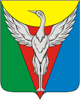 Об утверждении Положения о назначении ивыплате ежемесячной доплаты к страховой (трудовой) пенсии лицам, осуществлявшим полномочия выборного должностного лица местного самоуправления Подовинного сельского поселения на постоянной основеРуководствуясь частью 6 статьи 2 Федерального закона от 28.12.2013 №400-ФЗ «О страховых пенсиях», пунктом 10 Указа Президента Российской Федерации от 16.08.1995 №854 «О некоторых социальных гарантиях лицам, замещавшим государственные должности Российской Федерации и должности  федеральной государственной гражданской службы», в целях обеспечения социальных гарантий лицам, осуществлявшим полномочия выборного должностного лица местного самоуправления Подовинного сельского поселения на постоянной основе, Совет депутатов Подовинного сельского поселения  РЕШАЕТ:1. Утвердить прилагаемое Положение о назначении и выплате ежемесячной доплаты к страховой (трудовой) пенсии  лицам, осуществлявшим полномочия выборного должностного лица местного самоуправления Подовинного сельского поселения на постоянной основе.2. Настоящее решение вступает в силу с момента его обнародования и подлежит применению с 01.01.2016.3. Направить главе Подовинного сельского поселения для подписания и обнародования Положение, утвержденное пунктом 1 настоящего решения.Глава	 Подовинного сельского поселения			             В.С.КузьменкоПОЛОЖЕНИЕоб условиях, порядке назначения и выплатыежемесячной доплаты к страховой пенсии по старости (инвалидности) гражданам, осуществлявшим полномочия депутата Совета депутатов Подовинного сельского поселения Октябрьского муниципального района на постоянной основе и выборного должностного лица местного самоуправленияОктябрьского муниципального района1. Общие положения1. Настоящее Положение определяет условия, порядок назначения и выплаты, а также размер ежемесячной доплаты к страховой пенсии по старости (инвалидности), установленной гражданам, осуществлявшим полномочия выборного должностного лица местного самоуправления Октябрьского муниципального района, в связи с прекращением их полномочий (в том числе досрочно) и в этот период достигших пенсионного возраста или потерявших трудоспособность.2. Ежемесячная доплата к страховой пенсии по старости (инвалидности) гражданам, осуществлявшим полномочия выборного должностного лица местного самоуправления Октябрьского муниципального района (далее – Ежемесячная доплата), назначается к страховой пенсии по старости (инвалидности), назначенной в соответствии с Федеральным законом «О трудовых пенсиях в Российской Федерации» а также досрочно оформленной в соответствии с Законом Российской Федерации «О занятости населения в Российской Федерации», в связи с прекращением их полномочий (в том числе досрочно) и в этот период достигших пенсионного возраста или потерявших трудоспособность.3. Финансирование расходов на Ежемесячные доплаты осуществляется за счет собственных средств бюджета Подовинного сельского поселения Октябрьского муниципального района в пределах бюджетных ассигнований, предусмотренных в бюджете Октябрьского муниципального района.2. Условия назначения Ежемесячной доплаты4. Ежемесячная доплата назначается при выходе на пенсию в соответствии с пунктом 2 настоящего Положения. При этом право на Ежемесячную доплату имеют все лица, соответствующие условиям назначения Ежемесячной доплаты (с учетом положений пункта 11 настоящего Порядка), в том числе лица, достигшие в период осуществления полномочий пенсионного возраста (или потерявшие трудоспособность) и полномочия которых были прекращены до 6 апреля 2016 года (дата вступления в силу Закона Челябинской области от 05.04.2016 N 330-ЗО «О внесении изменений в некоторые законы Челябинской области»).Ежемесячная доплата назначается при соблюдении следующих условий:1) гражданин осуществлял полномочия главы Подовинного сельского поселения  Октябрьского муниципального района не менее одного полного срока полномочий;2) увольнение с должности имело место по одному из следующих оснований: для граждан, осуществлявших полномочия главы Подовинного сельского поселения Октябрьского муниципального района:        - истечение срока полномочий;-досрочное прекращение полномочий (за исключением случаев при  которых в соответствии с Уставом Подовинного сельского поселения  Октябрьского муниципального района, Ежемесячная доплата не осуществляется).5. Ежемесячная доплата не осуществляется в случаях предусмотренных Уставом Подовинного сельского поселения Октябрьского муниципального района.3. Исчисление размера Ежемесячной доплаты 6. Ежемесячная доплата устанавливается в следующем размере:при осуществлении полномочий главы Подовинного сельского поселения Октябрьского муниципального района в течение одного полного срока полномочий, не менее трёх лет - 20 процентов, двух и более сроков полномочий, не менее семи лет - 40 процентов ежемесячного денежного вознаграждения по замещаемой должности на момент увольнения с должности.Размер Ежемесячной доплаты увеличивается на районный коэффициент.Ежемесячная выплачивается по одной из указанных в настоящем Положении должностей.4. Перечень документов, необходимых для назначения Ежемесячной доплаты 7. Для назначения Ежемесячной доплаты требуются следующие документы:1) заявление на имя главы Подовинного сельского поселения Октябрьского муниципального района о выплате ежемесячной доплаты к трудовой пенсии (приложение 1);2) копия паспорта;3) справка о размере ежемесячного денежного вознаграждения по замещаемой должности на момент увольнения с должности (приложение 2);4) копия пенсионного удостоверения;5) копия постановления или распоряжения об освобождении от должности и увольнении с должности;6) копия трудовой книжки;7) копия страхового свидетельства обязательного пенсионного страхования;8) копия свидетельства о постановке на учет в налоговом органе физического лица по месту жительства на территории Российской Федерации;9) личное заявление гражданина о согласии на обработку персональных данных.Документы, указанные в подпунктах 1, 2, 4, 6, 7, 8, 9, представляются гражданином.5. Порядок назначения Ежемесячной доплаты 8. Решение о назначении Ежемесячной доплаты принимается главой Подовинного сельского поселения Октябрьского муниципального района.9. Заявление о назначении Ежемесячной доплаты и документы, указанные в п. 7 настоящего Положения, регистрируются в администрации Подовинного сельского поселения Октябрьского муниципального района в день подачи заявления (или получения по почте).В месячный срок со дня получения всех необходимых документов администрацией Подовинного сельского поселения Октябрьского муниципального района осуществляется их проверка, определяется размер Ежемесячной доплаты, готовится проект распоряжения администрации Подовинного сельского поселения Октябрьского муниципального района о назначении Ежемесячной доплаты и формируется личное дело гражданина, которому назначена Ежемесячная доплата.10. Организация выплаты Ежемесячной доплаты осуществляется Управлением социальной защиты населения администрации Октябрьского муниципального района на основании распоряжения администрации Октябрьского муниципального района о назначении Ежемесячной доплаты.Заверенная копия сформированного личного дела передается в Управление социальной защиты населения администрации  Октябрьского муниципального района.11. Ежемесячная доплата назначается с 1-го числа месяца, в котором гражданин обратился за ней, но не ранее чем со дня возникновения права на нее.12. Ежемесячная доплата выплачивается ежемесячно Управлением социальной защиты населения администрации Октябрьского муниципального района путем ее зачисления на лицевой счет гражданина, открытый в кредитной организации, указанный в заявлении. Расходы по доставке и банковские расходы по перечислению ежемесячной доплаты к трудовой пенсии осуществляются за счет средств бюджета Октябрьского муниципального района.13. Выплата Ежемесячной доплаты приостанавливается в случае:1) замещения лицом государственной должности Российской Федерации, государственной должности субъекта Российской Федерации, должности федеральной службы, должности гражданской службы, должности муниципальной службы;2) при избрании лица депутатом, членом выборного органа местного самоуправления или выборным должностным лицом местного самоуправления в случае осуществления им своих полномочий на постоянной основе.При последующем увольнении указанных лиц выплата им ранее назначенной Ежемесячной доплаты возобновляется на основании их личного заявления.14. В случае избрания гражданина выборным должностным лицом местного самоуправления Октябрьского муниципального района на новый срок полномочий Ежемесячная доплата, при возникновении права на нее, подлежит перерасчету.Лицам, избранным выборными должностными лицами после назначения им Ежемесячной доплаты, в связи с чем ее выплата приостанавливалась, Ежемесячная доплата по их заявлению может быть назначена с учетом вновь замещавшихся должностей в соответствии с требованиями, установленными настоящим Положением, и исходя из ежемесячного денежного вознаграждения по последней замещавшейся должности.15. Заявление о перерасчете Ежемесячной доплаты и необходимые для перерасчета документы направляются кадровой службой органа местного самоуправления Октябрьского муниципального района в администрацию Подовинного сельского поселения Октябрьского муниципального района.16. Решение о перерасчете Ежемесячной доплаты оформляется распоряжением администрации Подовинного сельского поселения Октябрьского муниципального района.17. Уведомление о размере установленной Ежемесячной доплаты или ее перерасчете направляется заявителю администрацией Подовинного сельского поселения Октябрьского муниципального района.18. Выплата Ежемесячной доплаты прекращается в случае:1) выезда на постоянное место жительства за пределы Российской Федерации;2) смерти получателя ежемесячной доплаты к трудовой пенсии.19. Приостановление или прекращение выплаты Ежемесячной доплаты осуществляется с первого числа месяца, следующего за месяцем, в котором возникли обстоятельства, указанные соответственно в пунктах 13, 18 настоящего Положения.20. Получатель Ежемесячной доплаты обязан в 5-дневный срок в письменной форме сообщить в администрацию Подовинного сельского поселения Октябрьского муниципального района о наступлении обстоятельств, перечисленных в пункте13 и подпункте 1 пункта 18 настоящего Положения.21. Возобновление выплаты Ежемесячной доплаты производится в порядке, аналогичном порядку назначения Ежемесячной доплаты.6. Порядок разрешения споров22. Суммы Ежемесячной доплаты, излишне выплаченные или неосновательно полученные вследствие несвоевременного извещения о наступлении обстоятельств, влекущих изменение, приостановление или прекращение ее выплаты, а также вследствие злоупотребления, возмещаются этим лицом, а в случае его несогласия взыскиваются в судебном порядке.23. Споры, возникающие по вопросам назначения, пересчета, приостановления и прекращения выплаты Ежемесячной доплаты, разрешаются соглашением сторон либо в судебном порядке.                                                                                                                                                       Приложение №1                           к Положению о назначении и выплате                                                      ежемесячной доплаты к страховой (трудовой) пенсии                                                 лицам, осуществлявшим полномочия   выборного                                            должностного лица местного самоуправления                                                           Подовинного сельского поселения на постоянной основе от   12.12.2016г.  №72/1                                                                            Главе Подовинного сельского поселения                                                                            В.С.Кузьменко                                                                            от _____________________________________	(ФИО заявителядомашний адрес _______________________________________________телефон _______________________З А Я В Л Е Н И Е	В соответствии с Положением о назначении и выплате ежемесячной доплаты к страховой (трудовой) пенсии  лицам, осуществлявшим полномочия депутата, выборного должностного лица местного самоуправления Подовинного сельского поселения на постоянной основе прошу назначить (возобновить) мне ежемесячную доплату к страховой (трудовой) пенсии по старости (инвалидности), назначенной в соответствии с Федеральным законом от 28.12.2013 № 400-ФЗ "О страховых пенсиях", либо досрочно назначенной в соответствии с Законом Российской Федерации от 19.04.1991  № 1032-1"О занятости населения в Российской Федерации"  (нужное подчеркнуть).Пенсию ______________________________________________________________________						  (вид пенсии)получаю в ____________________________________________________________________		                       (наименование органа социальной защиты и пенсионного обеспечения населения)В период прохождения государственной службы Российской Федерации, при замещении государственной должности Российской Федерации, государственной должности субъекта Российской Федерации, муниципальной должности, замещаемой на постоянной основе, должности муниципальной службы или  назначении ежемесячного пожизненного содержания, или при установлении дополнительного ежемесячного материального обеспечения, выезде на постоянное место жительства за пределы Российской Федерации, обязуюсь в 5-дневный срок сообщить об этом в администрацию Подовинного сельского поселения.	В случае переплаты ежемесячной доплаты к страховой (трудовой) пенсии обязуюсь вернуть переплаченную сумму._____________________ 20____   г.				____________________	     (дата)								            (подпись заявителя)Приложение №2к Положению о назначении и выплате ежемесячной доплаты к страховой (трудовой)  пенсии  лицам, осуществлявшим полномочия выборного должностного лица местного самоуправления Подовинногосельского поселения на постоянной основеот    12.12.2016г. №72/1С П Р А В К Ао размере денежного вознаграждения лица, осуществлявшего полномочия главы Подовинного сельского поселения на постоянной основе, для назначения ежемесячной доплаты к страховой (трудовой) пенсииДенежное вознаграждение ________________________________________________ _________________________________________________________________________,						(фамилия, имя, отчество)осуществлявшего полномочия на постоянной основе _________________________________________________________________________________________________________________________________________________________________________________________,(наименование должности)на момент увольнения с должности составляло:_________________________________________________________________________________________________________________ГлаваПодовинного сельского поселения	________________  В.С.Кузьменко						              (подпись)				        Главный бухгалтер Подовинного сельского поселения      ________________       Н.И.Бобылева					                               (подпись)				        									м.п.Дата выдачи 			__________________________ 20____   г.С П Р А В К Ао размере денежного вознаграждения лица, осуществлявшего полномочия главы Подовинного сельского поселения на постоянной основе, для назначения ежемесячной доплаты к страховой (трудовой) пенсии(с учетом увеличения в централизованном денежного вознаграждения по соответствующей должности)Денежное вознаграждение ___________________________________________________ ____________________________________________________________________________,						(фамилия, имя, отчество)осуществлявшего полномочия на постоянной основе _________________________________________________________________________________________________________________________________________________________________________________________,(наименование должности)на момент увольнения с должности составляло:_________________________________________________________________________________________________________________Главный бухгалтерПодовинногосельского поселения		_____________		Н.И.Бобылева				          		           (подпись)				     									м.п.Дата выдачи 			__________________________ 20___   г.Приложение №3к Положению о назначении и выплате ежемесячной доплаты к страховой (трудовой) пенсии  лицам, осуществлявшим полномочия выборного должностного лица местного самоуправления Подовинногосельского поселения на постоянной основеот   12.12.2016г. №72/1С П Р А В К Ао периодах осуществления полномочий главы Подовинного сельского поселения на постоянной основе, учитываемых при исчислении ежемесячной доплаты к трудовой пенсии____________________________________________________________________________   ____________________________________________________________________________	  				(ФИО)Глава  Подовинногосельского поселения		_____________		___________________				          		           (подпись)				     (ФИО)                         м.п.Дата выдачи:				_______________________ 20____ СОВЕТ ДЕПУТАТОВПОДОВИННОГО СЕЛЬСКОГО ПОСЕЛЕНИЯОКТЯБРЬСКОГО МУНИЦИПАЛЬНОГО РАЙОНА ЧЕЛЯБИНСКОЙ ОБЛАСТИР Е Ш Е Н И Е    12.12.2016г.   № 72/1№№ п/п№ записи в трудовой книжкеДатаДатаДатаНаименование ОМС Подовинного сельского поселения, наименование должностиКоличество сроков(созыва)осуществления полномочийгодмесяцчисло